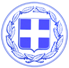 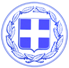                       Κως, 26 Ιανουαρίου 2017ΔΕΛΤΙΟ ΤΥΠΟΥΣτην σύσκεψη που οργάνωσε το Υπουργείο Ναυτιλίας και Νησιωτικής Πολιτικής από κοινού με το Υπουργείο Τουρισμού για την ενίσχυση και προβολή των νησιών που επλήγησαν από το μεταναστευτικό, συμμετείχε ο Αντιδήμαρχος Τουρισμού κ. Ηλίας Σιφάκης.Στην τοποθέτησή του ο Αντιδήμαρχος κ. Ηλίας Σιφάκης, ανέπτυξε  τις προτάσεις του Δήμου για την περαιτέρω τουριστική ανάπτυξη, προβολή και διαφήμιση, δεσμευόμενος ότι θα κατατεθούν και γραπτώς στο επόμενο διάστημα, ενώ σε σύντομη συνάντηση που είχε με την Υπουργό Τουρισμού στο περιθώριο της σύσκεψης, συμφώνησαν την ακόμη στενότερη συνεργασία του Υπουργείου με τον Δήμο της Κω.Ο κ. Σιφάκης επισήμανε:‘’ Η Κως κατάφερε να ανακάμψει, έδειξε τη δυναμική της ως τουριστικός προορισμός.Οι προκρατήσεις επιβεβαιώνουν ότι η Κως επιστρέφει δυναμικά σε όλες τις τουριστικές αγορές και αυτό αποτελεί δικαίωση των προσπαθειών όλων μας.Δεν πρέπει σε καμία περίπτωση να διαταραχθεί η πολύ καλή εικόνα που υπάρχει για τον τουρισμό του νησιού μας για το 2017.’’Παράλληλα ο Αντιδήμαρχος κ. Ηλίας Σιφάκης, η κ. Μαίρη Τριανταφυλλοπούλου, άμισθη Σύμβουλος για θέματα Πρωτογενή Τομέα, παρέστησαν στην εκδήλωση που πραγματοποιήθηκε στο ξενοδοχείο «Μεγάλη Βρετανία», για την απονομή του τίτλου “European Region of Gastronomy 2019”, στην Περιφέρεια Νοτίου Αιγαίου.Κατά την διάρκεια της εκδήλωσης, συναντήθηκαν με παράγοντες του τουριστικού κλάδου και δημοσιογράφους με στόχο την ένταξη της Κω στον γαστρονομικό χάρτη της Ελλάδας.Γραφείο Τύπου Δήμου Κω